O B J E D N Á V K Ačíslo :  044/2022ObjednatelObjednatelIČO:IČO:00064289DIČ:CZ00064289CZ00064289CZ00064289CZ00064289CZ00064289CZ00064289CZ00064289CZ00064289CZ00064289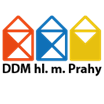 Dům dětí a mládeže hlavního města PrahyDům dětí a mládeže hlavního města PrahyDům dětí a mládeže hlavního města PrahyDům dětí a mládeže hlavního města PrahyDům dětí a mládeže hlavního města PrahyDům dětí a mládeže hlavního města PrahyDům dětí a mládeže hlavního města PrahyDům dětí a mládeže hlavního města PrahyDům dětí a mládeže hlavního města PrahyDům dětí a mládeže hlavního města PrahyDům dětí a mládeže hlavního města PrahyDům dětí a mládeže hlavního města PrahyDům dětí a mládeže hlavního města PrahyKarlínské náměstí 7Karlínské náměstí 7Karlínské náměstí 7Karlínské náměstí 7Karlínské náměstí 7Karlínské náměstí 7Karlínské náměstí 7Karlínské náměstí 7186 00  Praha186 00  Praha186 00  Praha186 00  Praha186 00  Praha186 00  PrahaDodavatelDodavatelIČO:11951443DIČ:CZ11951443Lesy Štampach s.r.o.Lesy Štampach s.r.o.Lesy Štampach s.r.o.Lesy Štampach s.r.o.Lesy Štampach s.r.o.Lesy Štampach s.r.o.Bankovní spojeníBankovní spojeníDoležalova 27/1057Doležalova 27/1057Doležalova 27/1057Doležalova 27/1057Doležalova 27/1057Doležalova 27/1057Číslo účtuČíslo účtu2000150008/60002000150008/60002000150008/60002000150008/60002000150008/6000198 00  Praha 9198 00  Praha 9198 00  Praha 9198 00  Praha 9198 00  Praha 9198 00  Praha 9Objednáváme:Objednáváme:Objednáváme:kácení stromůkácení stromůkácení stromůkácení stromůkácení stromůkácení stromůkácení stromůkácení stromůkácení stromůkácení stromůkácení stromůkácení stromůObjednáváme u Vás

rizikové kácení a odstranění dřevní hmoty z cca 80 stromů  dle vaší nabídky



celková cena včeně DPH          140.000,-- Kč


místo dodání:

DDM hl.m.Prahy
turistická základna Lhotka

Lhotka u Mělníka
277 31 Velký Borek


Objednávka bude zveřejněna ve veřejně přístupné elektronické databázi smluv.

Akceptovaná objednávka nabývá účinnosti nejdříve dnem uveřejnění v registru smluv.

Plnění předmětu této objednávky před její účinností se považuje za plnění podle této akceptované objednávky a 
práva a povinnosti z ní vzniklé se řídí touto objednávkou.


Akceptace objednávky:
Tuto objednávku akceptujeme v plném rozsahu.



Dne:  28.2.2022                 Jméno: Josef Semrád
                                Podpis:



Vystavila: Drábková Eva

Schválil: Ing. Mgr. Libor Bezděk                                Objednáváme u Vás

rizikové kácení a odstranění dřevní hmoty z cca 80 stromů  dle vaší nabídky



celková cena včeně DPH          140.000,-- Kč


místo dodání:

DDM hl.m.Prahy
turistická základna Lhotka

Lhotka u Mělníka
277 31 Velký Borek


Objednávka bude zveřejněna ve veřejně přístupné elektronické databázi smluv.

Akceptovaná objednávka nabývá účinnosti nejdříve dnem uveřejnění v registru smluv.

Plnění předmětu této objednávky před její účinností se považuje za plnění podle této akceptované objednávky a 
práva a povinnosti z ní vzniklé se řídí touto objednávkou.


Akceptace objednávky:
Tuto objednávku akceptujeme v plném rozsahu.



Dne:  28.2.2022                 Jméno: Josef Semrád
                                Podpis:



Vystavila: Drábková Eva

Schválil: Ing. Mgr. Libor Bezděk                                Objednáváme u Vás

rizikové kácení a odstranění dřevní hmoty z cca 80 stromů  dle vaší nabídky



celková cena včeně DPH          140.000,-- Kč


místo dodání:

DDM hl.m.Prahy
turistická základna Lhotka

Lhotka u Mělníka
277 31 Velký Borek


Objednávka bude zveřejněna ve veřejně přístupné elektronické databázi smluv.

Akceptovaná objednávka nabývá účinnosti nejdříve dnem uveřejnění v registru smluv.

Plnění předmětu této objednávky před její účinností se považuje za plnění podle této akceptované objednávky a 
práva a povinnosti z ní vzniklé se řídí touto objednávkou.


Akceptace objednávky:
Tuto objednávku akceptujeme v plném rozsahu.



Dne:  28.2.2022                 Jméno: Josef Semrád
                                Podpis:



Vystavila: Drábková Eva

Schválil: Ing. Mgr. Libor Bezděk                                Objednáváme u Vás

rizikové kácení a odstranění dřevní hmoty z cca 80 stromů  dle vaší nabídky



celková cena včeně DPH          140.000,-- Kč


místo dodání:

DDM hl.m.Prahy
turistická základna Lhotka

Lhotka u Mělníka
277 31 Velký Borek


Objednávka bude zveřejněna ve veřejně přístupné elektronické databázi smluv.

Akceptovaná objednávka nabývá účinnosti nejdříve dnem uveřejnění v registru smluv.

Plnění předmětu této objednávky před její účinností se považuje za plnění podle této akceptované objednávky a 
práva a povinnosti z ní vzniklé se řídí touto objednávkou.


Akceptace objednávky:
Tuto objednávku akceptujeme v plném rozsahu.



Dne:  28.2.2022                 Jméno: Josef Semrád
                                Podpis:



Vystavila: Drábková Eva

Schválil: Ing. Mgr. Libor Bezděk                                Objednáváme u Vás

rizikové kácení a odstranění dřevní hmoty z cca 80 stromů  dle vaší nabídky



celková cena včeně DPH          140.000,-- Kč


místo dodání:

DDM hl.m.Prahy
turistická základna Lhotka

Lhotka u Mělníka
277 31 Velký Borek


Objednávka bude zveřejněna ve veřejně přístupné elektronické databázi smluv.

Akceptovaná objednávka nabývá účinnosti nejdříve dnem uveřejnění v registru smluv.

Plnění předmětu této objednávky před její účinností se považuje za plnění podle této akceptované objednávky a 
práva a povinnosti z ní vzniklé se řídí touto objednávkou.


Akceptace objednávky:
Tuto objednávku akceptujeme v plném rozsahu.



Dne:  28.2.2022                 Jméno: Josef Semrád
                                Podpis:



Vystavila: Drábková Eva

Schválil: Ing. Mgr. Libor Bezděk                                Objednáváme u Vás

rizikové kácení a odstranění dřevní hmoty z cca 80 stromů  dle vaší nabídky



celková cena včeně DPH          140.000,-- Kč


místo dodání:

DDM hl.m.Prahy
turistická základna Lhotka

Lhotka u Mělníka
277 31 Velký Borek


Objednávka bude zveřejněna ve veřejně přístupné elektronické databázi smluv.

Akceptovaná objednávka nabývá účinnosti nejdříve dnem uveřejnění v registru smluv.

Plnění předmětu této objednávky před její účinností se považuje za plnění podle této akceptované objednávky a 
práva a povinnosti z ní vzniklé se řídí touto objednávkou.


Akceptace objednávky:
Tuto objednávku akceptujeme v plném rozsahu.



Dne:  28.2.2022                 Jméno: Josef Semrád
                                Podpis:



Vystavila: Drábková Eva

Schválil: Ing. Mgr. Libor Bezděk                                Objednáváme u Vás

rizikové kácení a odstranění dřevní hmoty z cca 80 stromů  dle vaší nabídky



celková cena včeně DPH          140.000,-- Kč


místo dodání:

DDM hl.m.Prahy
turistická základna Lhotka

Lhotka u Mělníka
277 31 Velký Borek


Objednávka bude zveřejněna ve veřejně přístupné elektronické databázi smluv.

Akceptovaná objednávka nabývá účinnosti nejdříve dnem uveřejnění v registru smluv.

Plnění předmětu této objednávky před její účinností se považuje za plnění podle této akceptované objednávky a 
práva a povinnosti z ní vzniklé se řídí touto objednávkou.


Akceptace objednávky:
Tuto objednávku akceptujeme v plném rozsahu.



Dne:  28.2.2022                 Jméno: Josef Semrád
                                Podpis:



Vystavila: Drábková Eva

Schválil: Ing. Mgr. Libor Bezděk                                Objednáváme u Vás

rizikové kácení a odstranění dřevní hmoty z cca 80 stromů  dle vaší nabídky



celková cena včeně DPH          140.000,-- Kč


místo dodání:

DDM hl.m.Prahy
turistická základna Lhotka

Lhotka u Mělníka
277 31 Velký Borek


Objednávka bude zveřejněna ve veřejně přístupné elektronické databázi smluv.

Akceptovaná objednávka nabývá účinnosti nejdříve dnem uveřejnění v registru smluv.

Plnění předmětu této objednávky před její účinností se považuje za plnění podle této akceptované objednávky a 
práva a povinnosti z ní vzniklé se řídí touto objednávkou.


Akceptace objednávky:
Tuto objednávku akceptujeme v plném rozsahu.



Dne:  28.2.2022                 Jméno: Josef Semrád
                                Podpis:



Vystavila: Drábková Eva

Schválil: Ing. Mgr. Libor Bezděk                                Objednáváme u Vás

rizikové kácení a odstranění dřevní hmoty z cca 80 stromů  dle vaší nabídky



celková cena včeně DPH          140.000,-- Kč


místo dodání:

DDM hl.m.Prahy
turistická základna Lhotka

Lhotka u Mělníka
277 31 Velký Borek


Objednávka bude zveřejněna ve veřejně přístupné elektronické databázi smluv.

Akceptovaná objednávka nabývá účinnosti nejdříve dnem uveřejnění v registru smluv.

Plnění předmětu této objednávky před její účinností se považuje za plnění podle této akceptované objednávky a 
práva a povinnosti z ní vzniklé se řídí touto objednávkou.


Akceptace objednávky:
Tuto objednávku akceptujeme v plném rozsahu.



Dne:  28.2.2022                 Jméno: Josef Semrád
                                Podpis:



Vystavila: Drábková Eva

Schválil: Ing. Mgr. Libor Bezděk                                Objednáváme u Vás

rizikové kácení a odstranění dřevní hmoty z cca 80 stromů  dle vaší nabídky



celková cena včeně DPH          140.000,-- Kč


místo dodání:

DDM hl.m.Prahy
turistická základna Lhotka

Lhotka u Mělníka
277 31 Velký Borek


Objednávka bude zveřejněna ve veřejně přístupné elektronické databázi smluv.

Akceptovaná objednávka nabývá účinnosti nejdříve dnem uveřejnění v registru smluv.

Plnění předmětu této objednávky před její účinností se považuje za plnění podle této akceptované objednávky a 
práva a povinnosti z ní vzniklé se řídí touto objednávkou.


Akceptace objednávky:
Tuto objednávku akceptujeme v plném rozsahu.



Dne:  28.2.2022                 Jméno: Josef Semrád
                                Podpis:



Vystavila: Drábková Eva

Schválil: Ing. Mgr. Libor Bezděk                                Objednáváme u Vás

rizikové kácení a odstranění dřevní hmoty z cca 80 stromů  dle vaší nabídky



celková cena včeně DPH          140.000,-- Kč


místo dodání:

DDM hl.m.Prahy
turistická základna Lhotka

Lhotka u Mělníka
277 31 Velký Borek


Objednávka bude zveřejněna ve veřejně přístupné elektronické databázi smluv.

Akceptovaná objednávka nabývá účinnosti nejdříve dnem uveřejnění v registru smluv.

Plnění předmětu této objednávky před její účinností se považuje za plnění podle této akceptované objednávky a 
práva a povinnosti z ní vzniklé se řídí touto objednávkou.


Akceptace objednávky:
Tuto objednávku akceptujeme v plném rozsahu.



Dne:  28.2.2022                 Jméno: Josef Semrád
                                Podpis:



Vystavila: Drábková Eva

Schválil: Ing. Mgr. Libor Bezděk                                Objednáváme u Vás

rizikové kácení a odstranění dřevní hmoty z cca 80 stromů  dle vaší nabídky



celková cena včeně DPH          140.000,-- Kč


místo dodání:

DDM hl.m.Prahy
turistická základna Lhotka

Lhotka u Mělníka
277 31 Velký Borek


Objednávka bude zveřejněna ve veřejně přístupné elektronické databázi smluv.

Akceptovaná objednávka nabývá účinnosti nejdříve dnem uveřejnění v registru smluv.

Plnění předmětu této objednávky před její účinností se považuje za plnění podle této akceptované objednávky a 
práva a povinnosti z ní vzniklé se řídí touto objednávkou.


Akceptace objednávky:
Tuto objednávku akceptujeme v plném rozsahu.



Dne:  28.2.2022                 Jméno: Josef Semrád
                                Podpis:



Vystavila: Drábková Eva

Schválil: Ing. Mgr. Libor Bezděk                                Objednáváme u Vás

rizikové kácení a odstranění dřevní hmoty z cca 80 stromů  dle vaší nabídky



celková cena včeně DPH          140.000,-- Kč


místo dodání:

DDM hl.m.Prahy
turistická základna Lhotka

Lhotka u Mělníka
277 31 Velký Borek


Objednávka bude zveřejněna ve veřejně přístupné elektronické databázi smluv.

Akceptovaná objednávka nabývá účinnosti nejdříve dnem uveřejnění v registru smluv.

Plnění předmětu této objednávky před její účinností se považuje za plnění podle této akceptované objednávky a 
práva a povinnosti z ní vzniklé se řídí touto objednávkou.


Akceptace objednávky:
Tuto objednávku akceptujeme v plném rozsahu.



Dne:  28.2.2022                 Jméno: Josef Semrád
                                Podpis:



Vystavila: Drábková Eva

Schválil: Ing. Mgr. Libor Bezděk                                Objednáváme u Vás

rizikové kácení a odstranění dřevní hmoty z cca 80 stromů  dle vaší nabídky



celková cena včeně DPH          140.000,-- Kč


místo dodání:

DDM hl.m.Prahy
turistická základna Lhotka

Lhotka u Mělníka
277 31 Velký Borek


Objednávka bude zveřejněna ve veřejně přístupné elektronické databázi smluv.

Akceptovaná objednávka nabývá účinnosti nejdříve dnem uveřejnění v registru smluv.

Plnění předmětu této objednávky před její účinností se považuje za plnění podle této akceptované objednávky a 
práva a povinnosti z ní vzniklé se řídí touto objednávkou.


Akceptace objednávky:
Tuto objednávku akceptujeme v plném rozsahu.



Dne:  28.2.2022                 Jméno: Josef Semrád
                                Podpis:



Vystavila: Drábková Eva

Schválil: Ing. Mgr. Libor Bezděk                                Objednáváme u Vás

rizikové kácení a odstranění dřevní hmoty z cca 80 stromů  dle vaší nabídky



celková cena včeně DPH          140.000,-- Kč


místo dodání:

DDM hl.m.Prahy
turistická základna Lhotka

Lhotka u Mělníka
277 31 Velký Borek


Objednávka bude zveřejněna ve veřejně přístupné elektronické databázi smluv.

Akceptovaná objednávka nabývá účinnosti nejdříve dnem uveřejnění v registru smluv.

Plnění předmětu této objednávky před její účinností se považuje za plnění podle této akceptované objednávky a 
práva a povinnosti z ní vzniklé se řídí touto objednávkou.


Akceptace objednávky:
Tuto objednávku akceptujeme v plném rozsahu.



Dne:  28.2.2022                 Jméno: Josef Semrád
                                Podpis:



Vystavila: Drábková Eva

Schválil: Ing. Mgr. Libor Bezděk                                V  PrazeV  PrazeDne:28.02.2022Vyřizuje:Karolína ČížkováTelefon:E-mail:Potvrzenou objednávku vraťte na výše uvedenou adresuPotvrzenou objednávku vraťte na výše uvedenou adresu